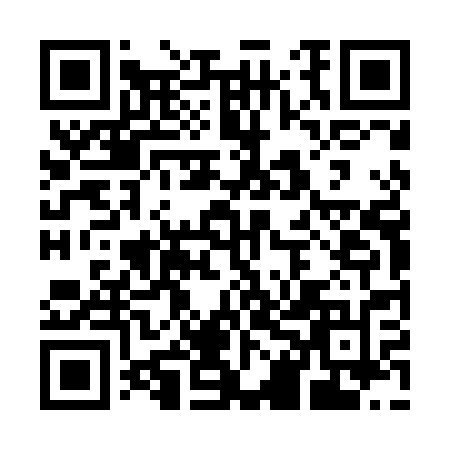 Ramadan times for Mirzec, PolandMon 11 Mar 2024 - Wed 10 Apr 2024High Latitude Method: Angle Based RulePrayer Calculation Method: Muslim World LeagueAsar Calculation Method: HanafiPrayer times provided by https://www.salahtimes.comDateDayFajrSuhurSunriseDhuhrAsrIftarMaghribIsha11Mon4:074:075:5811:463:395:345:347:1912Tue4:054:055:5611:453:415:365:367:2013Wed4:024:025:5311:453:425:385:387:2214Thu4:004:005:5111:453:435:395:397:2415Fri3:583:585:4911:453:455:415:417:2616Sat3:553:555:4711:443:465:435:437:2817Sun3:533:535:4511:443:485:445:447:3018Mon3:503:505:4211:443:495:465:467:3219Tue3:483:485:4011:433:505:485:487:3320Wed3:453:455:3811:433:525:495:497:3521Thu3:433:435:3511:433:535:515:517:3722Fri3:403:405:3311:433:545:535:537:3923Sat3:373:375:3111:423:555:545:547:4124Sun3:353:355:2911:423:575:565:567:4325Mon3:323:325:2611:423:585:585:587:4526Tue3:293:295:2411:413:595:595:597:4727Wed3:273:275:2211:414:016:016:017:4928Thu3:243:245:2011:414:026:036:037:5129Fri3:213:215:1711:404:036:046:047:5330Sat3:193:195:1511:404:046:066:067:5531Sun4:164:166:1312:405:067:087:088:581Mon4:134:136:1112:405:077:097:099:002Tue4:104:106:0812:395:087:117:119:023Wed4:084:086:0612:395:097:137:139:044Thu4:054:056:0412:395:107:147:149:065Fri4:024:026:0212:385:117:167:169:086Sat3:593:596:0012:385:137:187:189:117Sun3:563:565:5712:385:147:197:199:138Mon3:533:535:5512:385:157:217:219:159Tue3:503:505:5312:375:167:227:229:1710Wed3:473:475:5112:375:177:247:249:20